	ООО «СпецСтрой»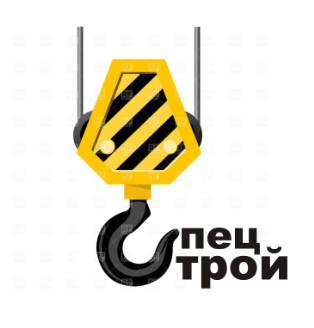 630088, г. Новосибирск, ул. Сибиряков-Гвардейцев, 49а, офис 306Тел. +7 983-510-03-05, +7 (383)310-03-05 ОГРН 1155476102385, ИНН 5405963584 / КПП 540301001, БИК 045004774К/с № 30101810600000000774, Р/с № 40702810623240000823в Филиале «Новосибирский» АО «Альфа-Банк» в городе Новосибирскедиректор Черных А.С.Коммерческое предложение         Компания  ООО "СпецСтрой"  предлагает в аренду собственную строительную технику по выгодным ценам. Наша компания осуществляет свою деятельность, придерживаясь принципов гибкого ценового образования и индивидуального подхода к каждому клиенту. Мы готовы предоставить спецтехнику за наличный и безналичный расчет.
       Почасовая стоимость арендуемой спецтехники приведена ниже:При длительном сотрудничестве мы предоставляем скидки.Будем рады Вашему звонку!   С уважением, Ирина,  менеджер компании   Тел. +7 983-510-03-05   8(383)310-03-05   Веб-сайт: http://sksts.ru/   E-mail: irina@sksts.ru, zakaz@sksts.ruНаименованиеТехнические характеристикиМин. период аренды, часыНаличный расчет,руб.Безналичный расчет(без НДС), руб.Безналичный расчет(с НДС), руб.Автокран 16т.на шасси КАМАЗ, грузоподъемность 16 т, вылет стрелы 21,7 м4130014001500Автокран 25т.на шасси КАМАЗ, грузоподъемность 25 т, вылет стрелы 21 м4150016001700Экскаватор-погрузчикCASE Super R580, объём переднего ковша 1,2 м3, заднего 0,25 м34150016001650Экскаваторна гусеничном ходу Doosan 225 с гидромолотом8250025002800Экскаваторна гусеничном ходу Hitachi 200/Doosan 225, ковш 1 м3820002000-21002300Экскаваторна гусеничном ходу Hitachi 330,ковш 1,6 м38250025002800 Бульдозер Shantui SD 168190019002000 Бульдозер Т-130, Т-1708150015001600